Secondary School Appeal Form 2024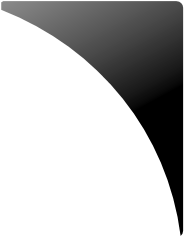 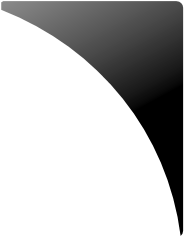 Pupil IDName of pupilDate of birthAddressTelephone contact numbersEmail addressName of school appealing forReasons for Appeal:Please continue on a separate sheet if you wishIf you believe that you or your child has a disability that is relevant to your appeal, please tick this box.If you intend to send a more detailed letter after you have returned this form, please tick this box.Reasons for Appeal:Please continue on a separate sheet if you wishIf you believe that you or your child has a disability that is relevant to your appeal, please tick this box.If you intend to send a more detailed letter after you have returned this form, please tick this box.Signed (parent)Print name (parent) Mr/Mrs/Ms/MissDate